Year 5In the event of School closure or Self IsolationPlease record work in the book provided.Reading:Daily ReadingSet aside time for your child to read for at least 20 minutes each day.Set aside time to read a story or to discuss books with your child each day.5 reading comprehensions have been sent home. Encourage your child to underline the answer in the text before writing it the spaceMaths:Sent home with the children are 5 Maths Family learning sheets.Use a double page spread in your books for each of the challenges.Spend at least 20 minutes a day, on quick fire maths: learning tables, key facts etc – My MathsLearning Journey: Research a Country of your choiceLabel the map with:5 oceans7 continentsUKExmouth5 European countries and their capital citiesDraw in the Equator, Tropics of Cancer and CapricornResearch the country:Use the internet to researchWatch a program or documentaryMake notes on what you findThink about:The geographical featuresThe climate / weatherAnimals and wildlifeTraditionsFlora and FaunaTraditional FoodsWrite a draft report on your country;Your piece should have anAn introductionAt least 5 paragraphsA summary / ending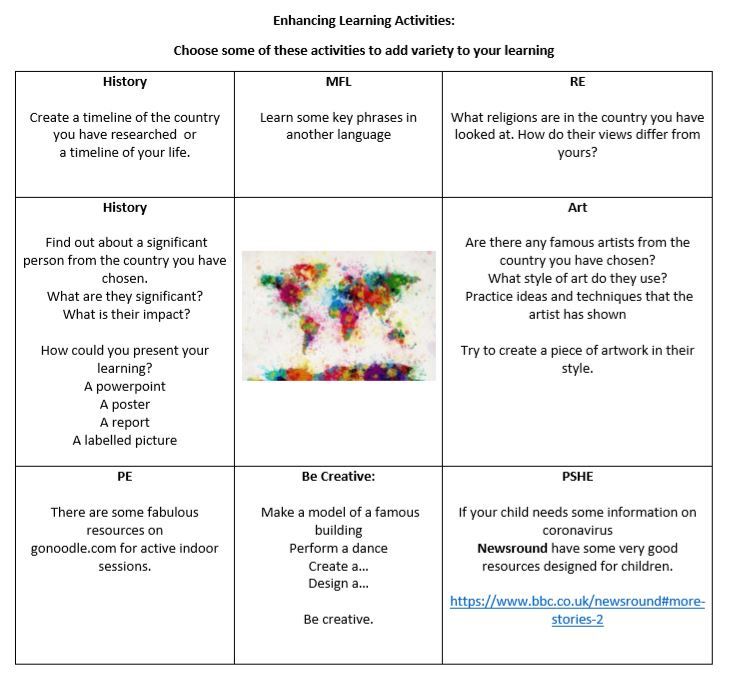 